CIRCONSCRIPTION DE SAINT- FONS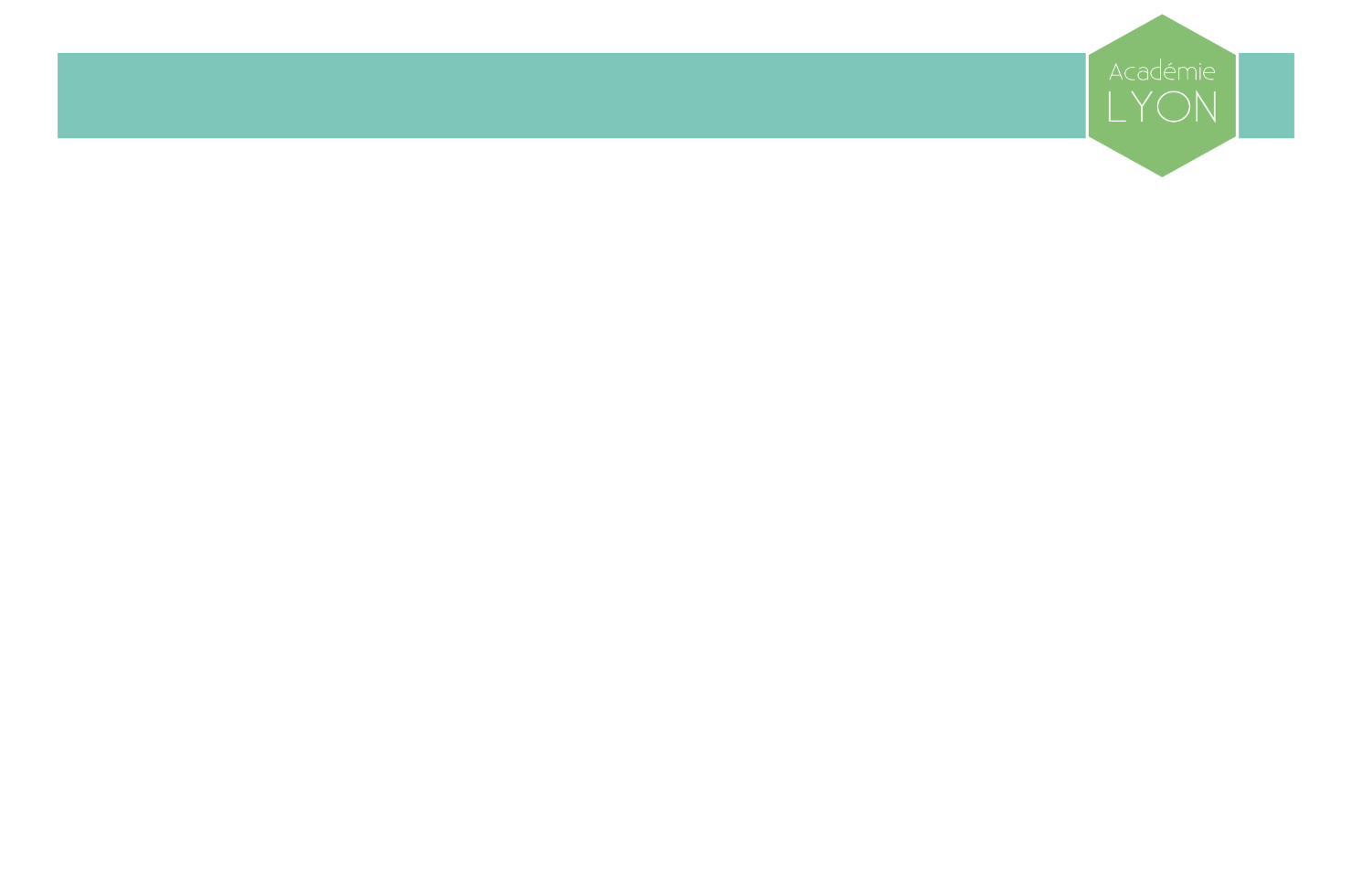 ECOLE………………………..……………………………….Date de l’équipe éducative :                   Elève :   Nom :                                 Prénom : né(e) le : ……………………..           scolarisé(e) en classe de  : …………………..Personnes présentes :    Description de la situation : Proposition de l’équipe éducative :    Avis de la famille : Suite éventuelle : NomFonctionNomFonctionDirecteur (trice)PèreEnseignant(e)MèrePsychologue scolaireMédecin scolaire ou PMIEnseignant(e) Spécialisé(e)